TSS - Leafield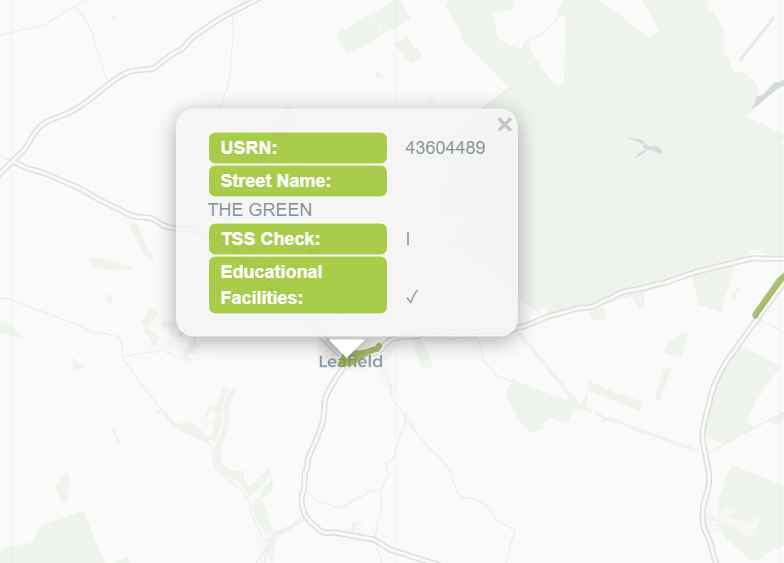 